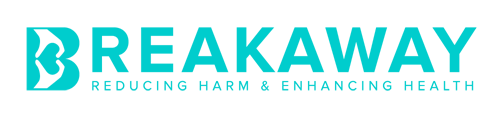 TORONTO OPIATE SUPPORT TEAM (TOST) REFERRAL FORMBreakaway Community Services' TOST is composed of three addiction therapists providing:1) case management, support, guidance to opiate users accessing services at community agencies, 2) counselling to clients of opiate replacement prescribersTOST works in partnership with agencies serving youth, women and older adults.ADMISSION CRITERIA ADMISSION CRITERIA ADMISSION CRITERIA ADMISSION CRITERIA ADMISSION CRITERIA Currently using opiates/history of opiate useInterest in Methadone or Suboxone/BuprenorphineCurrently on Methadone or Suboxone/BuprenorphineCurrently using opiates/history of opiate useInterest in Methadone or Suboxone/BuprenorphineCurrently on Methadone or Suboxone/BuprenorphineCurrently using opiates/history of opiate useInterest in Methadone or Suboxone/BuprenorphineCurrently on Methadone or Suboxone/BuprenorphineCurrently using opiates/history of opiate useInterest in Methadone or Suboxone/BuprenorphineCurrently on Methadone or Suboxone/BuprenorphineAll Youth (15-24)   Women/Trans  All Older Adults (50+)NOTE: men between 25 and 50 should be referred to Breakaway Satellite Clinic Tel: 416-537-9346NOTE: men between 25 and 50 should be referred to Breakaway Satellite Clinic Tel: 416-537-9346NOTE: men between 25 and 50 should be referred to Breakaway Satellite Clinic Tel: 416-537-9346NOTE: men between 25 and 50 should be referred to Breakaway Satellite Clinic Tel: 416-537-9346NOTE: men between 25 and 50 should be referred to Breakaway Satellite Clinic Tel: 416-537-9346Date of Birth  ________/________/__________                               dd      /      mm     /        yyyyDate of Birth  ________/________/__________                               dd      /      mm     /        yyyy                      Date of Referral  ________/________/__________                                                          dd      /      mm     /        yyyy                      Date of Referral  ________/________/__________                                                          dd      /      mm     /        yyyy                      Date of Referral  ________/________/__________                                                          dd      /      mm     /        yyyyGenderWoman                               □Trans                                   □Men (15-24 or 50+)          □AgeYouth (15-24)               □Older Adult  (50+)          □AgeYouth (15-24)               □Older Adult  (50+)          □Specify Opiate UseCurrently Using Opiates                                              □Currently on Opiate Replacement Therapy           □History of Opiate Use                                                □Specify Opiate UseCurrently Using Opiates                                              □Currently on Opiate Replacement Therapy           □History of Opiate Use                                                □Reason for ReferralReason for ReferralReason for ReferralReason for ReferralReason for ReferralClient InformationNameBest way to contactMessage Ok?           Yes  □     No  □     Indigenous?             Yes  □     No  □     Client InformationNameBest way to contactMessage Ok?           Yes  □     No  □     Indigenous?             Yes  □     No  □     Referrer InformationNameContact numberAgencyReferrer InformationNameContact numberAgencyReferrer InformationNameContact numberAgencyClient consents to referral____________________________________                               Date  ________/________/__________Signature_---------------------------------------____________a___dd___/___mm__/_____yy____HOW TO REFERCall one of TOST’s Addiction Therapists: Gordon 416-910-5039 (50+), Lindsay 416-910-7882 (women/trans), Meredith 416-910-7908 (youth 15 – 24) OR fax this form to 416-537-2598